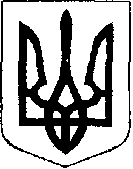                                                У К Р А Ї Н А  Жовківська міська рада  Львівського району Львівської області36-а чергова сесія  VIII-го демократичного скликання	         РІШЕННЯвід  31.03.2023 р.    №  89	         м. ЖовкваПро надання дозволу на виготовлення технічної документації із землеустрою щодо встановлення (відновлення) меж земельної ділянки в натурі (на місцевості) для ведення товарного сільськогосподарського виробництва на території Жовківської міської ради Львівського району Львівської областіРозглянувши клопотання громадян про надання дозволу на виготовлення технічної документації із землеустрою щодо встановлення (відновлення) меж земельної ділянки в натурі (на місцевості) для ведення товарного сільськогосподарського виробництва на території Жовківської міської ради, Львівського району Львівської області, керуючись ст. 12, 186, ч.5 п.1 Перехідних положень Земельного кодексу України, ст.55 Закону України «Про землеустрій», Законом України «Про порядок виділення в натурі (на місцевості) земельних ділянок власникам земельних часток (паїв)», п. 34 ст. 26 Закону України «Про місцеве самоврядування в Україні», за погодженням постійної комісії з питань земельних відносин, земельного кадастру, планування території, будівництва, архітектури, охорони пам’яток, історичного середовища, природокористування та охорони довкілля, Жовківська міська радаВ И Р І Ш И Л А:1. Надати дозвіл громадянам (згідно додатку до рішення) на виготовлення технічної документації із землеустрою щодо встановлення (відновлення) меж земельної ділянки в натурі (на місцевості) для ведення товарного сільськогосподарського виробництва на території Жовківської міської ради Львівського району Львівської області.2. Контроль за виконанням рішення покласти на постійну комісію з питань земельних відносин, земельного кадастру, планування території, будівництва, архітектури, охорони пам’яток, історичного середовища, природокористування та хорони довкілля (Креховець З.М.)    Міський голова                         		                 Олег ВОЛЬСЬКИЙ Додаток до рішенняЖовківської міської ради № 89 від 31.03.2023 р.      Секретар ради                                                                       Марта ГРЕНЬ№ з/пПрізвище, ім’я, по батькові особи, якій виділена земельна частка (пай) у натурі (на місцевості) та надана у власність земельна ділянкаПлоща земельної ділянки в умовних кадастрових гектарахДокумент, що посвідчує право на земельну частку (пай)1Побережник Ганна Іванівна2,82Рішення суду № 444/3220/212Побережник Ганна Іванівна2,11Рішення суду № 444/3220/213Єнджиєвський Ярослав Михайлович2,18Сертифікат ЛВ 1670034                Тимків Марія Василівна1,22Сертифікат ЛВ 1588465Куць Світлана Ярославівна1,20Рішення суду № 444/515/206Білик Оксана Степанівна2,05Свідоцтво про право на впадщину за заповітом НРО 2683437Лапка Марія Іванівна1,15Свідоцтво про право на впадщину за заповітом НСЕ 0475268Цимбала Степанія Петрівна1,67Рішення суду № 444/2425/229Петришин Любов Іванівна Нич Андрій Іванович1,47Рішення суду № 444/2893/22